Муниципальное казенное общеобразовательное учреждение«Средняя общеобразовательная школа с. КрасносельскогоПРИКАЗ            29.12.21 г.                                                  с.Красносельское                                 №  85/1Об организации работы «Школы будущего первоклассника»В соответствие с годовым планом работы МКОУ «СОШ с. Красносельского,  в  целях организации предшкольной подготовки детей, выравнивания стартовых возможностей детей, идущих в первый класс, формирования физической, личностной, интеллектуальной и социальной готовности детей старшего дошкольного возраста к обучению в школе, а также в целях создания оптимальных условий для охраны и укрепления здоровья, обеспечения интеллектуального, личностного, физического развития детей дошкольного возраста,ПРИКАЗЫВАЮ:Организовать   предшкольную подготовку детей, проживающих в микрорайоне,  в период с 5 февраля по 28 мая 2022 года в здании  СПДО с. Красносельского.Утвердить рабочие программы педагогов «Школы будущих первоклассников» Утвердить расписание занятий в «Школе будущих первоклассников». (Приложение 1)Утвердить учебный план занятий в «Школе будущих первоклассников» (Приложение 2)Утвердить списочный состав учителей «Школы будущего первоклассника» (Приложение 3)Утвердить график работы учителей в «Школе будущего первоклассника» (Приложение 4)Определить нормативный срок освоения программы «Школы будущего первоклассника» – 17 дней (по субботам).Производить оплату труда учителей «Школы будущего первоклассника» на основании Положения об оплате труда, за часы неаудиторной занятости, в соответствии с табелем учёта рабочего времени. Контроль исполнения приказа возложить на зам.директора по ВР Цюренко Ю.В.Директор МКОУ «СОШ с.Красносельского»                             Плотникова Н.В..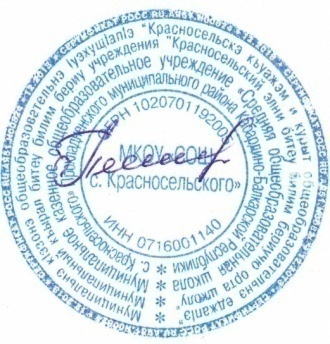 С приказом ознакомлены:Приложение №1к приказу №№ 85/1 от 29.12.21 г.по МКОУ «СОШ с. Красносельского»Расписание учебных занятий в «Школе будущих первоклассников» на 2021-2022 учебный год в МКОУ «СОШ с.Красносельского»Организация и проведение занятий

Предшкольная подготовка организуется с февраля по май (17 недель), с каникулярным временем. Занятия проводятся 1 раз в неделю. Каждое занятие по 30 минут. Перерыв между занятиями 10 минут. В день проводится по 3 занятия. На занятиях чередуются виды деятельности, соблюдаются нормы САНПиН  к образовательному процессу.Календарный планПриложение №2 к приказу № 85/1 от 29.12.21 г.по МКОУ «СОШ с. Красносельского»Учебный планработы в «Школе будущего первоклассника» на 2021-2022 учебный год МКОУ «СОШ с.Красносельского»Приложение 3 к приказу № 85/1 от 29.12.21 г.по МКОУ «СОШ с. Красносельского»Списочный состав учителей «Школы будущего первоклассника»Миляева Яна Сергеевна – учитель начальных классовМацко Олеся Леонидовна – учитель начальных классовЗуфарова Севда Нурадиновна – учитель начальных классовХаритонова Кесам Алиевна – учитель начальных классовПопова Ирина Алесеевна – учитель начальных классовПриложение № 4к приказу № 85/1 от 29.12.21 г.по МКОУ «СОШ с. Красносельского»График работы учителей начальных классов МКОУ «СОШ с. Красносельского» в «Школе будущего первоклассника»на 2021-2022 учебный годДата ознакомления с приказомЛичная подпись ознакомившегосяФ.И.О. ознакомившегосяЦюренко Ю.В.№ п.п.Время Направления развитияВид деятельности 1. 9.00 – 9.30речевое1 занятие –   АБВГдейка   2.9.30 – 9.40перемена3.9.40 – 10.10математическое2 занятие - Математический калейдоскоп4.10.10 – 10.20перемена5.10.20 – 10.50познавательное3 занятие - Мир вокруг меня6.10.50-11.00перемена, отправка детей домойУчебный период
05.02.22 – 28.05.22
Каникулы
28.03.22 – 03.04.22
№
Название учебного занятия
Кол-во занятий в неделюВсего часов
Педагог
АБВГдейка
1
17
Учитель начальных классов
Математический калейдоскоп
1
17
Учитель начальных классов
Мир вокруг меня
1
17
Учитель начальных классов№п.п.Ф.И.О. учителяДата проведения занятияДата проведения занятияДата проведения занятияДата проведения занятия1. Миляева Я.С.05.0212.0316.0421.052.Мацко О.Л.12.0219.0323.0428.053.Зуфарова С.Н.19.0226.0330.04------4.Харитонова К.А.26.0202.0407.05-----5.Попова И.А.05.0309.0414.05------